 		                           Chicago Spring Classic, 4/16- 18th, 2021         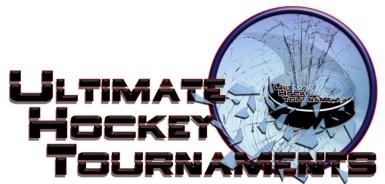       Midget/JV		     Showcase Format       Four teams, with each team playing three preliminary round games. At the conclusion of preliminary round,                                First plays Second for Championship. Third plays Fourth for the consolation. Standings		Game Results	TeamPoints Gm1Points Gm2Points Gm3Total PointsTiebreakers HP Giants Hockey0000 LP Hockey Club2226 DC Stars Hockey0224 Wilmette Braves0022Fri    8:30    8:30    8:30PmFifth Third Arena- HyundaiFifth Third Arena- HyundaiFifth Third Arena- HyundaiLP HockeyLP Hockey22vs.vs.DC StarsDC Stars3Sat   1:00   1:00   1:00PmMidwest Rink Dyer, INMidwest Rink Dyer, INMidwest Rink Dyer, INHP GiantsHP Giants11vs.vs.LP HockeyLP Hockey6Sat1:401:401:40PmPleasant Prairie Rec Plex-Green Pleasant Prairie Rec Plex-Green Pleasant Prairie Rec Plex-Green DC StarsDC Stars44vs.vs.WilmetteWilmette2Sat  7:10  7:10  7:10PmFifth Third Arena- MissionFifth Third Arena- MissionFifth Third Arena- MissionDC StarsDC Stars55vs.vs.HP GiantsHP Giants0Sat  8:00  8:00  8:00PmRolling Meadows, Nelson RinkRolling Meadows, Nelson RinkRolling Meadows, Nelson RinkLP HockeyLP Hockey66vs.vs.WilmetteWilmette2Sun  10:35  10:35  10:35AmRolling Meadows, Nelson RinkRolling Meadows, Nelson RinkRolling Meadows, Nelson RinkWilmetteWilmette44vs.vs.HP GiantsHP Giants1            *** HOME ***            *** HOME ***          *** AWAY ***          *** AWAY ***Sunday   3:10   3:10   3:10PmFifth Third Arena- HyundaiFifth Third Arena- HyundaiFifth Third Arena- Hyundai  3rd Place     Wilmette     5-0  3rd Place     Wilmette     5-04th Place               HP4th Place               HP                     ConsolationSundaySundaySunday4:30PmPmFifth Third Arena- Hyundai     1st Place     1st PlaceLP              5-4LP              5-4  2nd Place        2nd Place      DC                                ChampionshipDC                                Championship